Look at the picture and write.	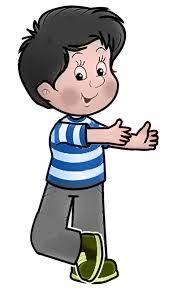 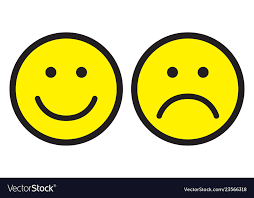 And you? Write about the fruits or vegetables you like and don’t like.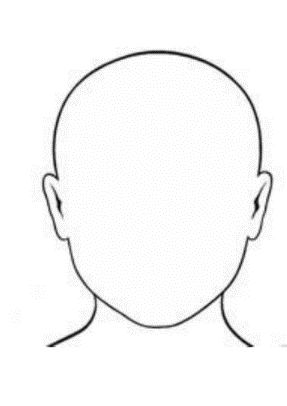 ANSWER KEYI like pears and tomatoes but I don’t like lettuce.I like oranges and peaches but I don’t like carrots.Name: ____________________________    Surname: ____________________________    Nber: ____   Grade/Class: _____Name: ____________________________    Surname: ____________________________    Nber: ____   Grade/Class: _____Name: ____________________________    Surname: ____________________________    Nber: ____   Grade/Class: _____Assessment: _____________________________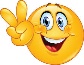 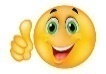 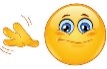 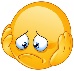 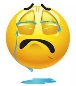 Date: ___________________________________________________    Date: ___________________________________________________    Assessment: _____________________________Teacher’s signature:___________________________Parent’s signature:___________________________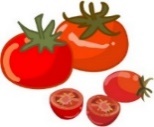 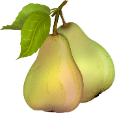 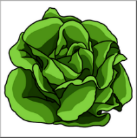 